Publicado en Madrid el 17/11/2022 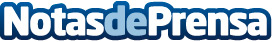 Así interactúa el ácido hialurónico con cada principio activo, según marcas como Ambari o Medik8Aunque es familia de los ácidos, no es exfoliante, como sí ocurre con casi todos los demás. Además, es como el blanco, pero ¿cómo conviene mezclarlo para optimizar sus resultados?Datos de contacto:Gerardo Peña+34 93 697 1730Nota de prensa publicada en: https://www.notasdeprensa.es/asi-interactua-el-acido-hialuronico-con-cada_1 Categorias: Nacional Sociedad Belleza http://www.notasdeprensa.es